Lathund för sekreterare, EMP (Elektroniskt MatchProtokoll), IF Hallby P12Detta är enbart för själva programmet på datorn, som sekreterare har du fler saker att ha koll på. Läs även kompendiet som länkats på Laget.se och kom till matchen väl förberedd. Tidtagaren har sina egna uppgifter att sköta. Innan match Hämta dator, starta. Se till att du har tillgång internet, i C-hallen behöver nätverkskabel användas. Eventuellt dela internet via mobil. Vänta inte för länge med att internetdela om det skulle behövas, du behöver minst 30 minuter till att förbereda inför match. Starta ”Digimatch” Klicka på ”Ny matchregistrering”. Välj serie. Vi spelar i 2 serier:I serie P12 Väst 2 S/V heter vårt lag IF Hallby HK Blå P12 I serie P12 Väst SD Södra heter vårt lag IF Hallby HK Vit P12Välj aktuell match i schemat och hämta hem laguppställningarna. Jämför de skriftliga laguppställningarna du fått från lagen med datorns laguppställningar. Lägg till spelare som saknas och ändra ev. tröjnummer i båda lagen. Se till att position MV är ifyllt på målvakterna. Markera ledare och spelare som ska spela med ”true”. De som inte ska spela ska det stå “false” vid.Fyll även i domarnas namn, namn på sekreterare och tidtagare. Om domarna inte dykt upp kan du vänta med deras namn och gå vidare. Du kan backa senare och fylla i deras namn senare.Båda lagledarna ska godkänna laguppställningen, kryssa i och klicka på nästa. Du får en helt ny vy på skärmen.OBS!! Kontrollera att matchtiden är 20 minuter genom att klicka på Inställningar/Programinställningar/Matchinställningar uppe i menyn. OBS!!! Gå online en stund innan matchstart! Detta gör du genom att klicka på den röda knappen där det står Offline.Du kan välja färger på lagen genom att klicka på regnbågsfälten.Innan domarna blåser igång matchen ska de spelare som startar på planen vara aktiverade. Ta hjälp av tidtagaren som säger vilka spelarnummer som ska markeras. Klicka på spelaren och aktivera.Ha ett tomt papper och en penna tillgänglig OM allt skulle strula. Då måste allt skrivas för hand och registreras i EMP efteråt.Under matchDetta ska registreras under match: mål, varningar (gult kort), utvisningar, rött kort, straff, utbildningstimeout.Ha koll på vilket nummer som gör mål etc. Tidtagaren ska hjälpa dig här. Om ni missar helt vem som gjorde målet kan du alltid fråga en ledare snabbt, de kan oftast svara. Markera spelare allteftersom de kommer in på planen.Registrera utbildningstimeouten när domarna blåst för det efter ca 10 minuter i ett naturligt avbrott. Tryck på det svarta Timeout-tecknet i bildmenyn, knappen näst längst åt höger med två händer som gör ”T” – tecken. Här klickar du sen på UTB, och då startar en timer på skärmen som räknar ner från 60 sek. Efter första halvlek klicka på ”skriv halvlek”Efter matchen klicka på “skriv fulltid” och du får en fråga om matchen är slut. Svara ja.Efter matchLedare ska godkänna matchprotokollet efter match, var snabb med att be ledare från båda lagen komma och titta efter match. Domarna ska också godkänna protokollet.Skicka iväg protokollet genom att välja ”Match ok”. När det står Upload OK är allt klart. Packa ihop allt, klappa dig själv på axeln och andas ut. 😉 Tills nästa gång.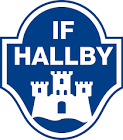 